 NON-COMPLIANCE REPORT # 33073-130 measures 0.7913 (-0.0007” out of tolerance).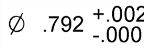 PART NAME:SPACERDATE:8/25/168/25/168/25/16PF/SA NO.:PF-380-508-47INSPECTOR:K. CABANK. CABANK. CABANWORK ORDER NO.:33073-130ENGINEER:B. ARNOLDEXT.:8534VENDORPRO-TEKPLANNER:DIANNADIANNADIANNAReason for Non-Compliance:Disposition (UAI, Rework, Scrap, Other):